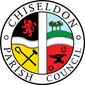 PARISH COUNCIL MEETINGat the Recreation Hall on Monday 9th April 2018 at 7.30pm.AGENDAPUBLIC RECESS   -   to receive questions and comments from the public on Council related matters.  Members of the public are allowed to address the Chair for 5 minutes.  No decisions will be taken at this meeting.   Maximum 10 minutes1. ATTENDANCES AND APOLOGIES FOR ABSENCE (Absences without apologies to be noted separately) 2. DECLARATIONS OF INTERESTS 3. APPROVAL OF MINUTES of the Full Council meeting from 12th March 2018.   4. MATTERS ARISING (not on the agenda) AND ACTION POINTS   5. SWINDON BOROUGH COUNCIL REPORTS FROM WARD CLLRS. VOTING ITEMS  6. PLANNING COMMITTEE ONLY –S/LBC/18/0444 Replacement Windows at Whichway Cottage -  See email already sent from Clerk with information.7. PLANNING COMMITTEE ONLY - S/HOU/17/1804 Revised application for 17 Badbury for side & rear extension. – See email from Clerk with information.8. RECREATION FIELD PITCH IMPROVEMENTS – Vote on successful contractor. The EGPA Committee recommend Sam Merrett – See separate documentation9. VEHICLE ACTIVATED SPEED SIGNS – Vote on location for 2 signs. Planning, Highways and Transport Development recommend Hodson Road on the approach to the right hand bend from Wroughton direction and either New Road or Badbury. – See separate documentation10. MEMORIAL STONE UPDATE (Ladysmith Road) SBC solicitors looking for solution11. COMMUNITY SAFETY – INC POLICE REPORT IF REQUIRED - For information12.  COMMITTEE AND REPRESENTATION REPORTS   (3 minutes per Chair)      FINANCE  - including approval of March transactions – see separate document	ENVIRONMENT, GENERAL PURPOSE AND AMENITIES	PUBLIC TRANSPORT UPDATE – David Hill.  	PLANNING, HIGHWAYS AND TRANSPORT DEVELOPMENT 13.  AOB  (Note, anything raised in AOB cannot have a vote)	         N.B - Correspondence to be emailed in advance of meeting.	The next Full Council meeting, which will include the Annual Meeting of the Parish Council, will be on Monday 14th May 2018 at 7.30pm in the Recreation Hall, Off Norris Close, Chiseldon.There will also be an Annual Parish meeting on XXX (TBC) in the Chiseldon House Hotel – all Cllrs are expected to attend.Contact details:Mrs Clair WilkinsonClerk and Responsible Financial Officerclerk@chiseldon-pc.gov.ukTel 01793 740744Signed by Clerk:    C Wilkinson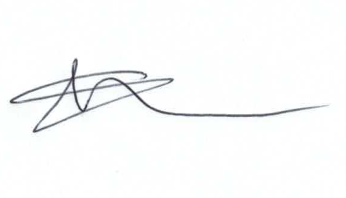 Additional Information Section:Councillors are still needed for Saturday surgeries – please talk to the Clerk for required dates.Local fitness group “Ultimate Fitness” will be running through the village on Sat 14th, with the BBC possibly filming them.  They will pick up litter as part of this. Thurs 3rd May is Ward Cllr Shaw’s last day before he retires.